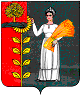 ПОСТАНОВЛЕНИЕАдминистрация сельского поселения Богородицкий сельсовет Добринского муниципального района Липецкой областиРоссийской Федерации            29.03.2017г.                        ж.д.ст. Плавица                          № 74 Об утверждении Перечня видов  муниципального контроля и органов местного самоуправления сельского поселения Богородицкий  сельсовет  Добринского муниципального районаЛипецкой области, уполномоченных на  их осуществление       На основании федеральных законов: от 6 октября 2003 года №131-ФЗ «Об общих принципах организации местного самоуправления в Российской Федерации», от 26 декабря 2008 года № 294-ФЗ «О защите прав юридических лиц и индивидуальных предпринимателей при осуществлении государственного контроля (надзора) и муниципального контроля», руководствуясь  Уставом сельского поселения Богородицкий сельсовет, администрация сельского поселения Богородицкий сельсовет ПОСТАНОВЛЯЕТ:1. Утвердить Перечень видов муниципального контроля и органов местного самоуправления сельского поселения Богородицкий сельсовет Добринского муниципального района Липецкой области, уполномоченных на их осуществление (Прилагается).2. Настоящее постановление вступает в силу со дня его  официального обнародования и подлежит  размещению на официальном сайте сельского поселения Богородицкий сельсовет в информационно-телекоммуникационной сети «Интернет». Глава  администрациисельского поселенияБогородицкий сельсовет                                            А.И.Овчинников                                                 Утвержден постановлением администрации сельского поселения Богородицкий сельсоветот  29.03.2017г.  № 74Перечень видов муниципального контроля и органов местного самоуправления сельского поселения Богородицкий  сельсовет Добринского муниципального района Липецкой области, уполномоченных на их осуществление№ п/пНаименование вида муниципального контроля, осуществляемого на территории сельского поселения Богородицкий сельсовет Добринского муниципального района Липецкой областиНаименование органа местного самоуправления на территории сельского поселения Богородицкий сельсовет Добринского муниципального района Липецкой области, уполномоченного на осуществление соответствующего вида муниципального контроля 1Муниципальный контроль за сохранностью автомобильных дорог местного значения в границах населенных пунктов, входящих в состав сельского поселения Богородицкий  сельсоветАдминистрация сельского поселения  Богородицкий сельсовет2Муниципальный жилищный контроль на территории сельского поселения Богородицкий сельсоветАдминистрация сельского поселения Богородицкий сельсовет